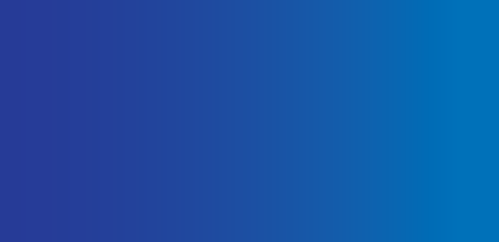 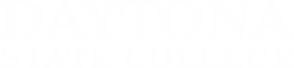 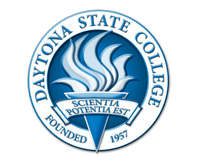 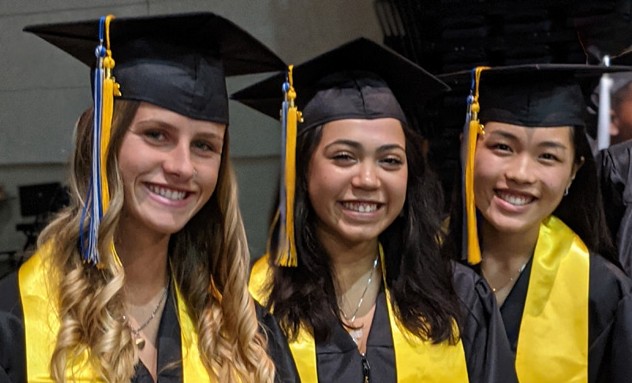 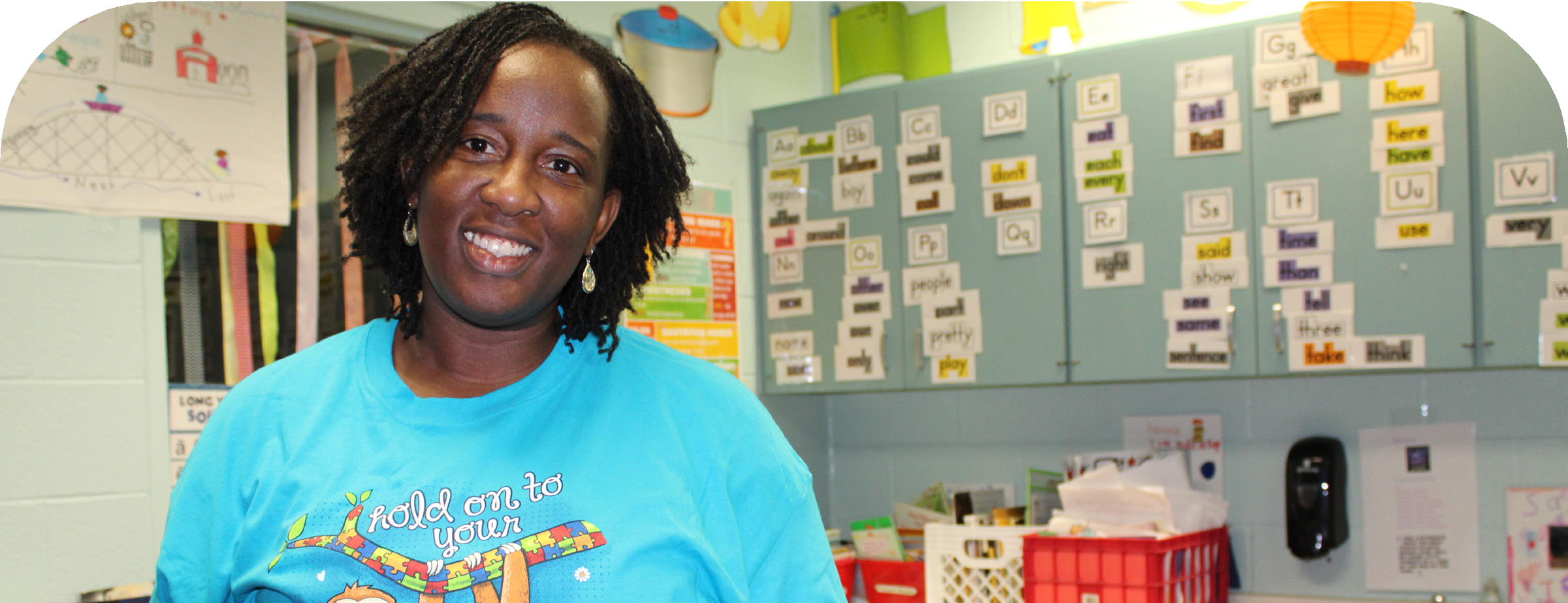 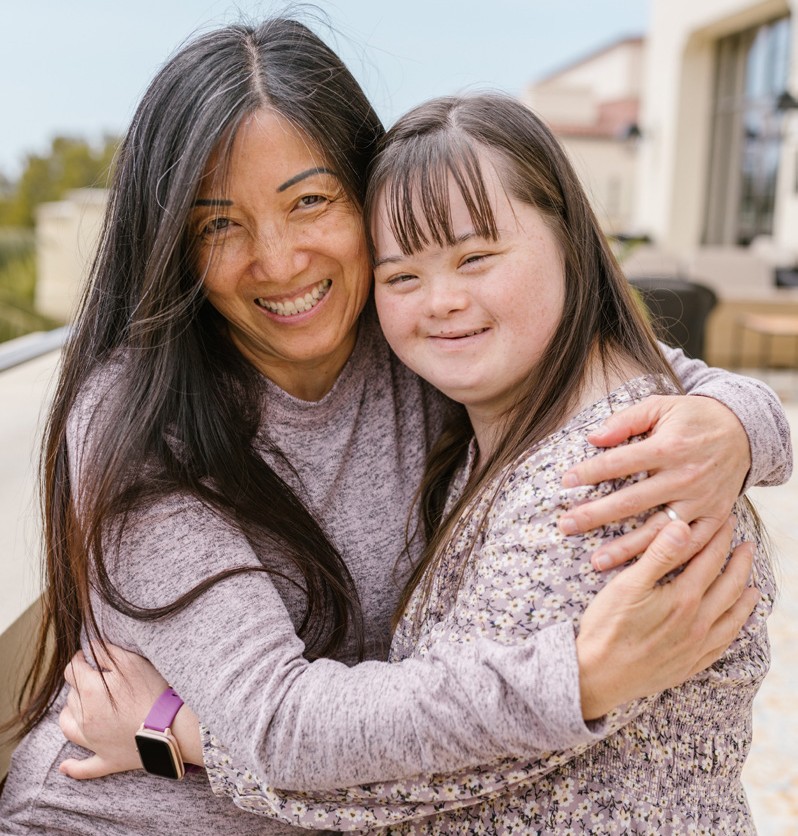 Para to ESE Teacher ProgramDAYTONA STATE COLLEGE - SCHOOL OF EDUCATIONNow offering a Florida state-approved bachelor’s program for full-time paraprofessionals in public schools!Courses are offered online and in the evenings. Graduates earn a Bachelors in Exceptional Student Education and their full Reading and ESOL Endorsement.For more information regarding scholarships and funding:The Florida Para-to-Teacher Tuition Support for Exceptional Student EducatorsThe Daytona State Foundation ScholarshipFlorida Fund for Minority Teachers (more info DSC  FFMT Scholarship Informational Video)Application for AdmissionsContact the School of Education:Camille Wasick Sr. Staff Assistant 386-506-3770Camille.Wasick@DaytonaState.eduMartin GoldysStudent Tracking Coordinator 386-506-3464Martin.Goldys@DaytonaState.eduDr. Donald May Academic Chair 386-506-3442Donald.May@DaytonaState.edu260629A_035 6/22